15.04. klasa 2 buŚrodaDzień dobry wszystkim! Witam Was po świątecznej przerwie. Mam nadzieję, że spędziliście ten czas przyjemnie i zostaliście w domu. Pamiętajcie, że szkoła na Was czeka, nauczyciele tęsknią za Wami, koledzy i koleżanki marzą o spotkaniach i wspólnych zabawach. Niestety mamy nadal trudny czas i na wszystko musimy jeszcze poczekać. Wobec tego dbajcie
 o siebie, wytrwale pracujcie, słuchajcie rodziców i starajcie się być samodzielni 
w wykonywaniu zadań. Powodzenia! 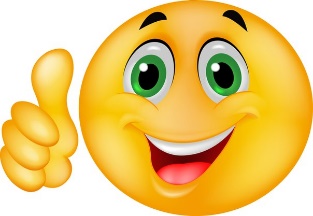 Różnimy sięEdukacja polonistyczna1. Witam Cię bardzo serdecznie. Pomachaj do mnie prawą ręką, jeśli: 
- masz niebieskie oczy, -urosły Ci długie włosy, -lubisz się uśmiechać,- nosisz okulary,- jesteś niskiego wzrostu,- potrafisz pięknie malować,- masz długie palce u rąk,- potrafisz skakać na skakance.Porozmawiaj z rodzicami o wyglądzie ludzi, ich zewnętrznych charakterystycznych cechach., Czym różnisz się od siostry, brata, mamy lub taty? W  czym jesteś podobny do innych? Jakie są Twoje mocne stron?  Dokończ zdanie: Jestem wyjątkowy, ponieważ……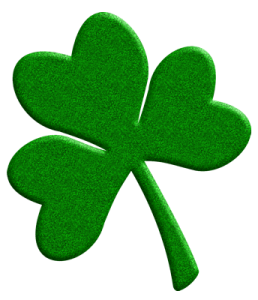 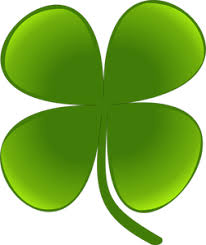 2. Ile listków mają te koniczyny? Ile listków ma zazwyczaj koniczyna? Czy łato jest znaleźć na łące czterolistną koniczynę? Czy komuś z was udało się znaleźć taką koniczynę? Czego symbolem jest czterolistna koniczyna? Czy przyniosła wam szczęście? Jakie inne przedmioty podobno przynoszą szczęście? 3. Otwórz teraz  podr. pol. -społ. s. 39 i przeczytaj wierszyk.Odpowiedz na pytania: Co robiła koniczynka? Co miała na myśli, gdy powiedziała: Czemu spotkał mnie taki pech? Co koniczynka chce zrobić z czwartym listkiem? Odczytuj głośno odpowiednie fragmenty wiersza (polecenie 1 i 3). Czy bycie innym powinno być powodem do smutku, czy powodem do radości? Co powiedziałbyś koniczynce?4. Wykonaj w ćwiczeniach do j .polskiego zad 1 i 2 str. 74.5. Obejrzyj ilustrację na str. 75. Czym różnią się przedstawione na ilustracji dzieci? Obok zdjęcia każdego dziecka napisz, czym się wyróżnia. Co łączy dzieci z ilustracji ?6. Otwórz zeszyt do j. polskiego. Napisz dzisiejsza datę i temat : Czym się różnimy?Narysuj teraz czterolistna koniczynę.Na każdym z czterech płatków napisz, co Cię wyróżnia spośród innych. Poćwicz pisownię wyrazów z rz po spółgłoskach.http://pisupisu.pl/3/ortografia/rz-po-spolgloskach WF7. Poćwicz teraz trochę. Zadbaj o kondycję.https://www.youtube.com/watch?v=VNtWgtAf8Pc Edukacja matematyczna8.  Otwórz podręcznik do matematyki (podr. mat.-przyr. s. 43).Przeczytaj zad. 1. Spróbuj je rozwiązać. Jeśli nie potrafisz wykonać dzielenia w pamięci to pomóż sobie rysunkiem lub liczmanami ( klocki, kredki, koraliki…).Teraz wykonaj zadanie 2. 9. Wykonaj zadania w ćwiczeniach do matematyki na str. 42.Poćwicz tabliczkę mnożeniahttps://www.tabliczkamnożenia.pl/mnozenie-przez-2.html Miłego dniaElżbieta Trubiłło